Pie Charts- QuestionsKey Stage 2: 2003 Paper A1.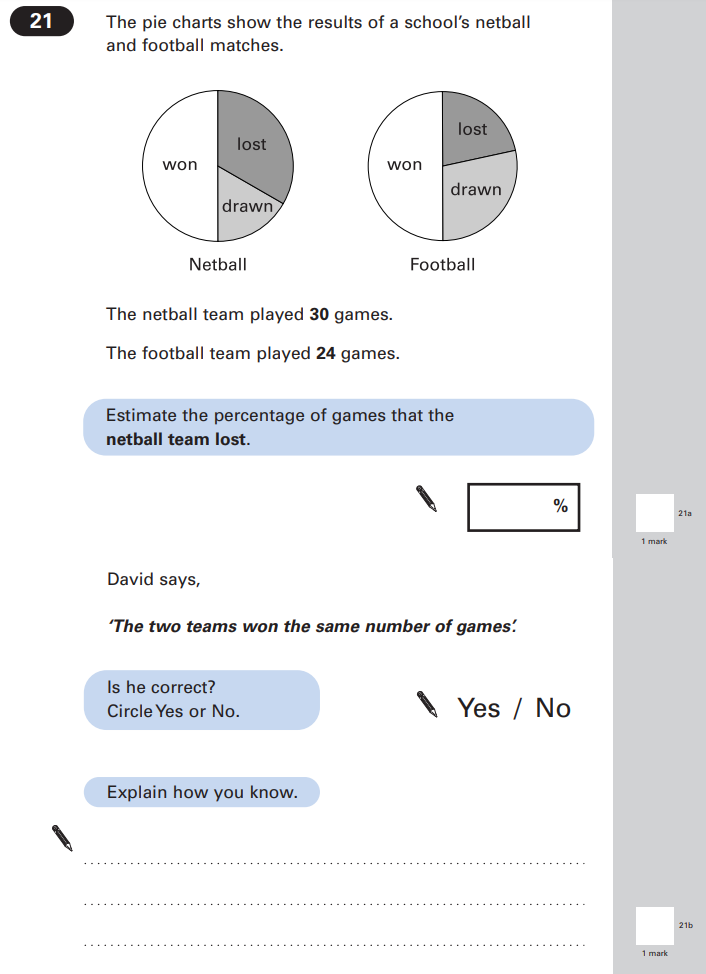 Key Stage 2: 2005 Paper A1.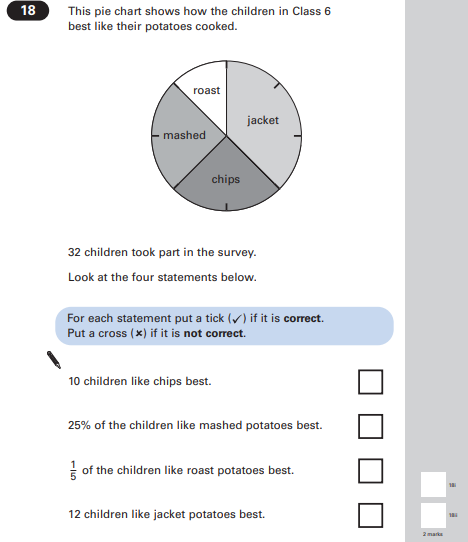 Key Stage 2: 2006 Paper A1.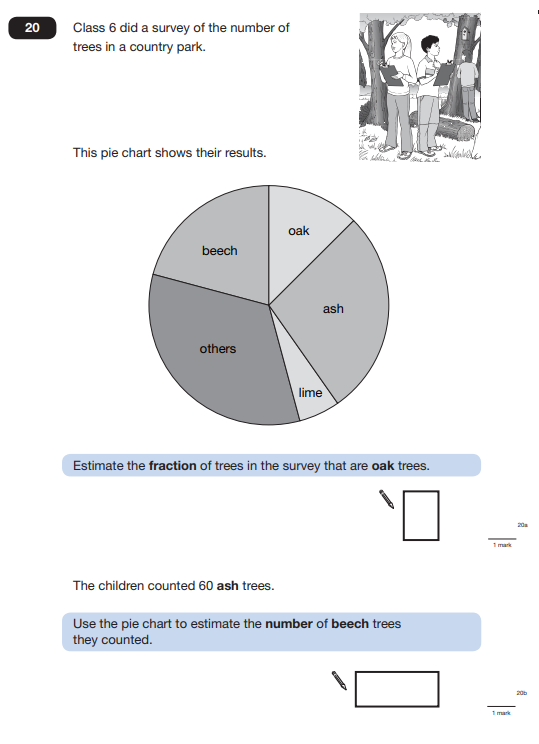 Key Stage 2: 2009 Paper A1.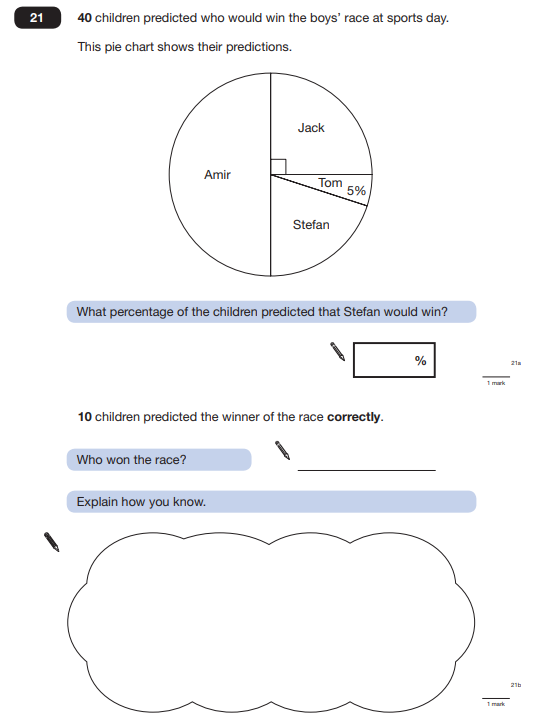 Key Stage 2: 2010 Paper A1.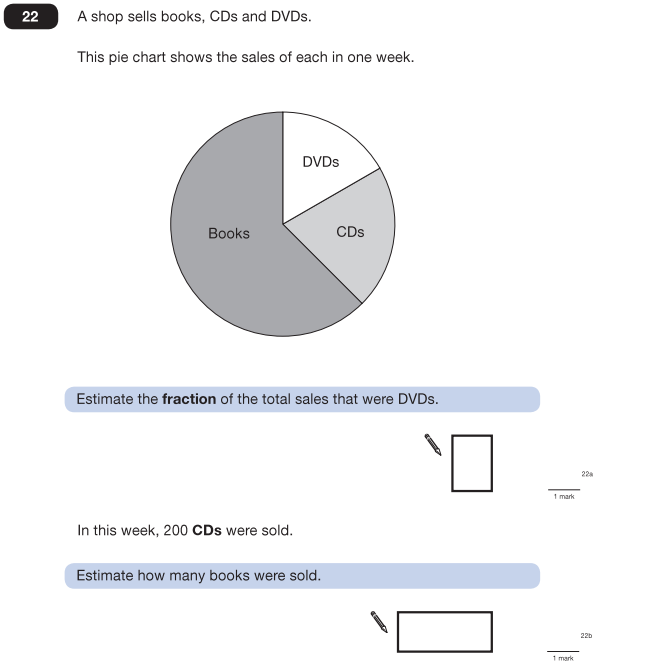 Key Stage 2: 2011 Paper B L61.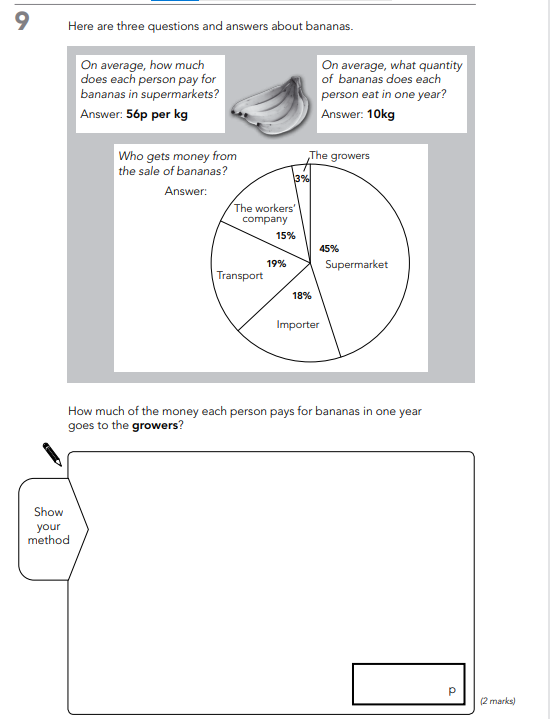 Key Stage 2: 2012 Paper A L61.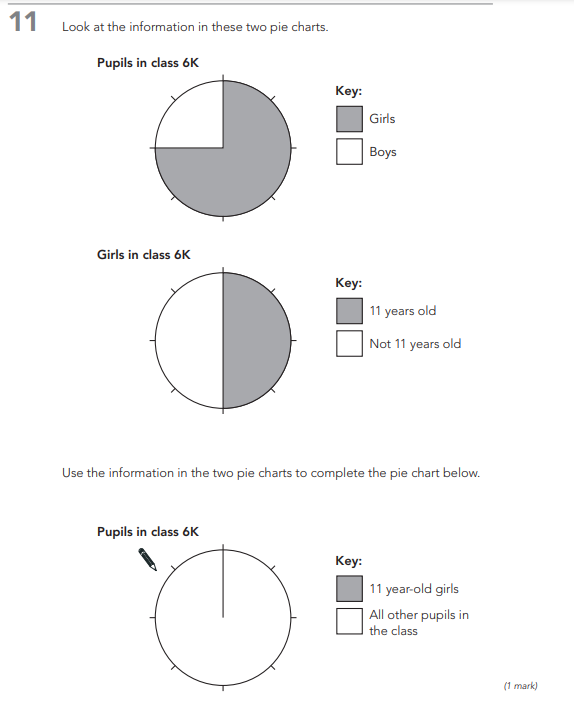 Key Stage 2: 2012 Paper A1.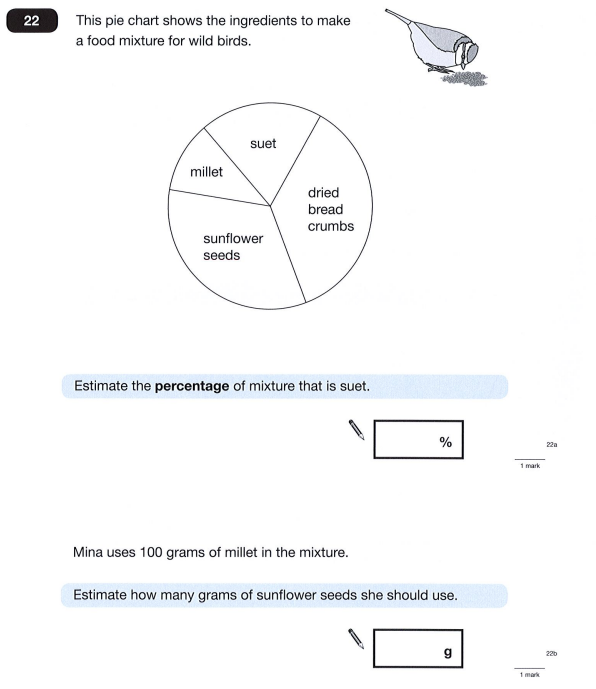 Key Stage 2: 2013 Paper B1.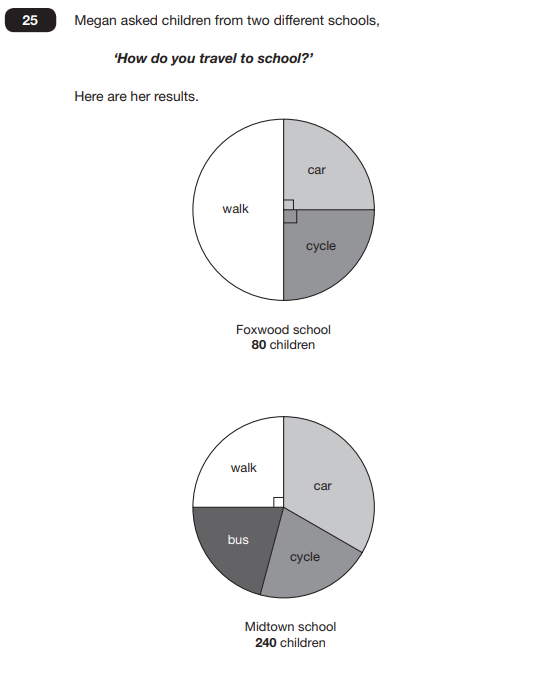 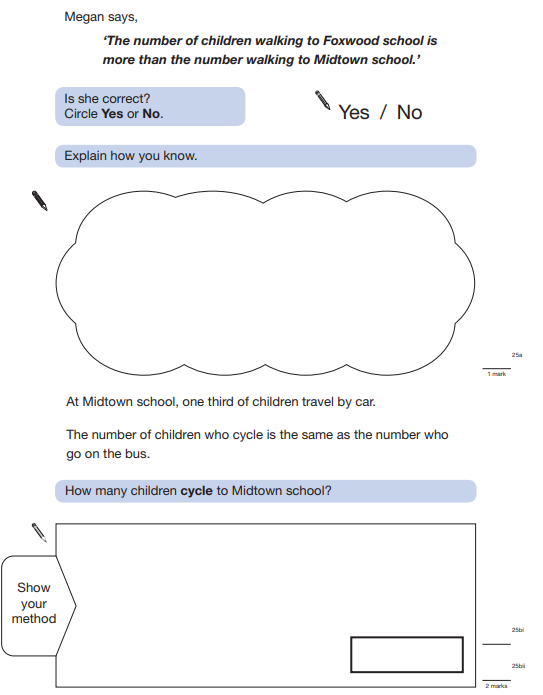 Key Stage 2: 2014 Paper A L61.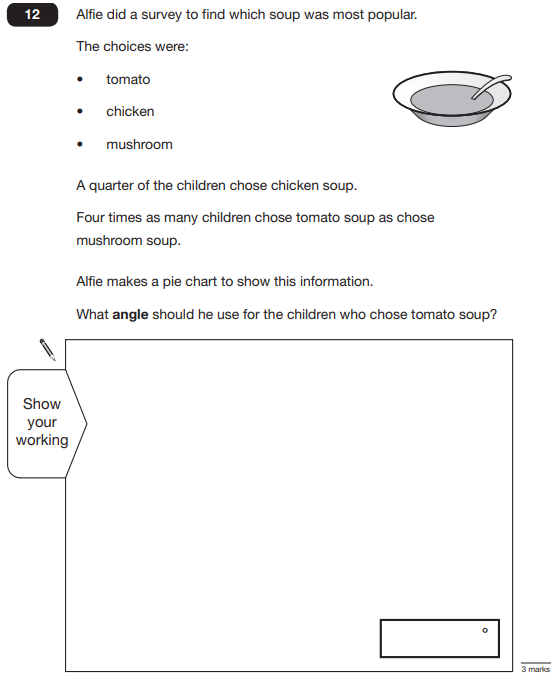 Key Stage 2: 2014 Paper B L61.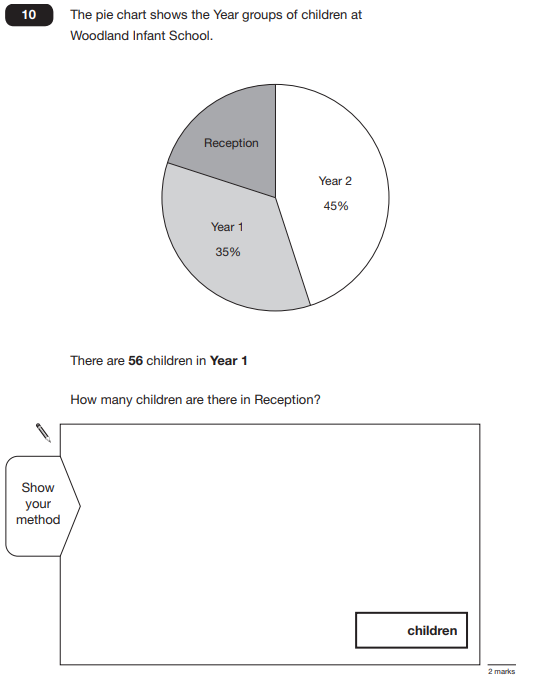 Key Stage 2: 2015 Paper A L61.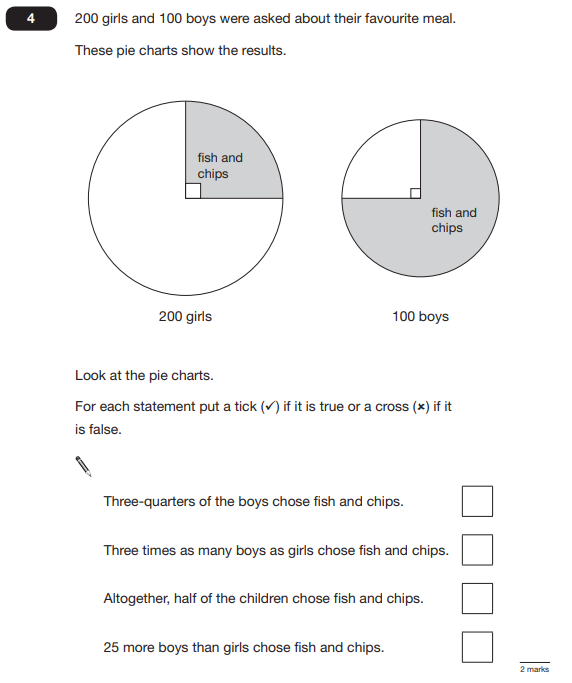 Key Stage 2: Paper 2 and 3 Reasoning - Sample1.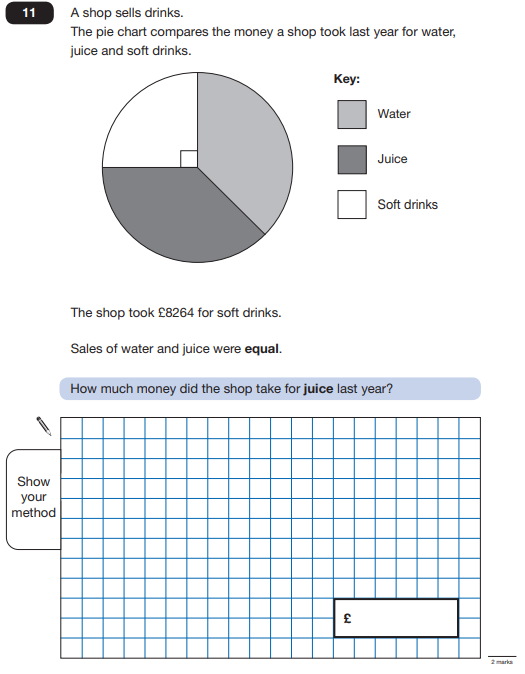 Key Stage 2: 2016 Paper 2 Reasoning - Sample1. 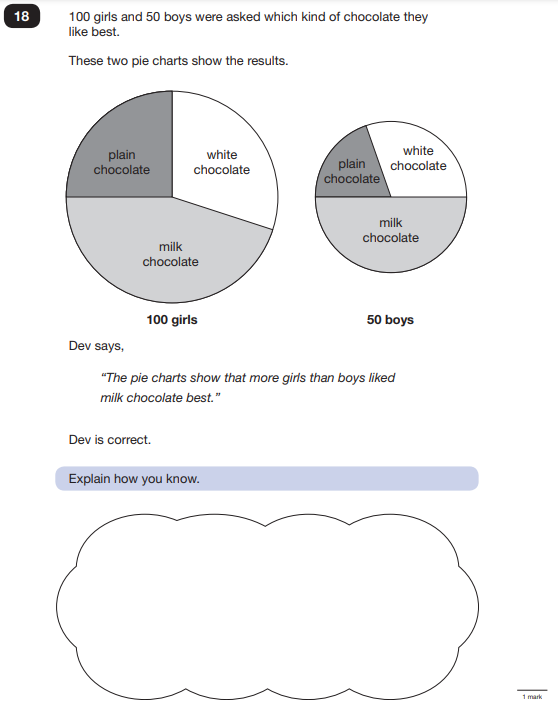 Key Stage 2: 2018 Paper 3 Reasoning1. 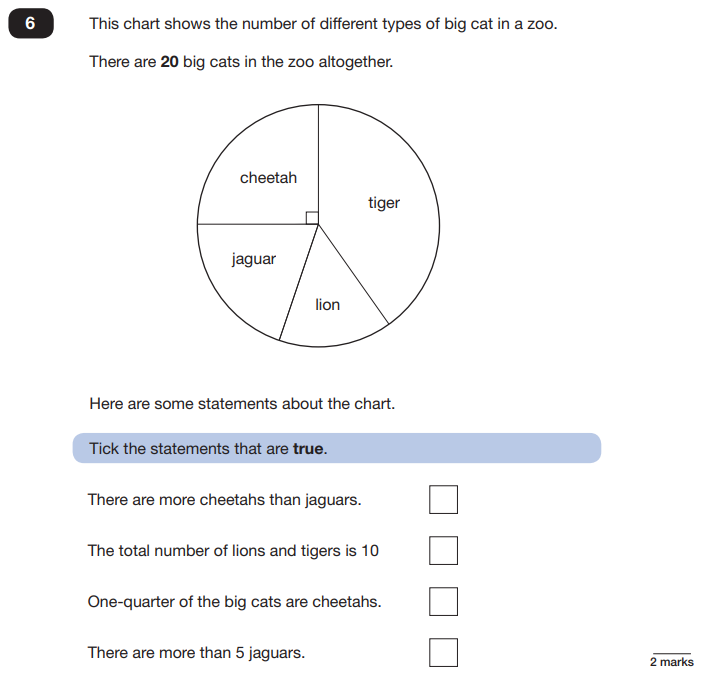 